Урок-викторина по сказкам А. С. Пушкина. «Что за прелесть, эти сказки!» 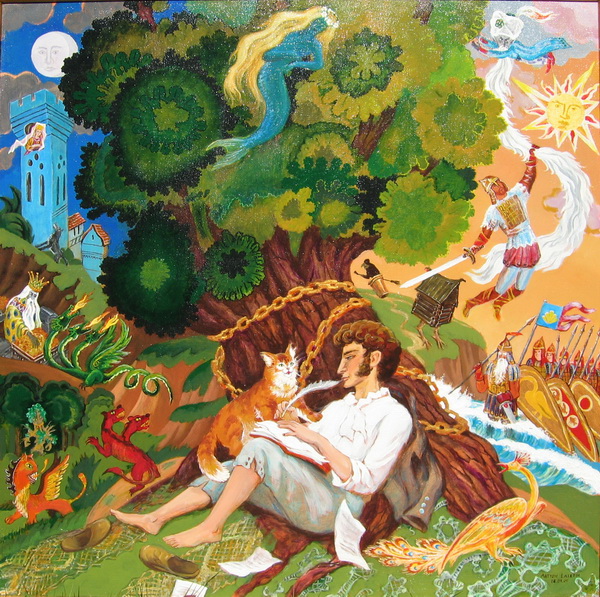 Учитель: Банчукова Олеся ЮрьевнаГБПОУ СОШ «Воробьевы горы» СП №1260Москва 2015г.Тип урока: обобщение изученного.Цели урока:образовательные: обобщение и углубление изученного по творчеству А.С.Пушкина; проверка знания текста, оценка знаний учащихся;воспитательные: воспитывать навыки культуры умственного труда; формировать познавательную потребность, хороший эстетический вкус;развивающие: развитие поисковой познавательной деятельности, монологической речи учащихся, выразительного чтения, театральных данных; умения сравнивать, обобщать, анализировать.Оформление:стенд, посвященный жизни и творчеству А.С.Пушкина;
2) выставка различных изданий пушкинских сказок;
3) выставка иллюстраций учащихся к сказкам А.С.Пушкина;Подсвечник, перо, чернильница.
5) «сказочные предметы»: яблоко, кольцо, зеркало и т.д.
6) презентацияОборудование: компьютер, мультимедийный проектор, экран, колонкиДомашнее задание, подготовленное заранее к уроку: Прочитать сказки: “ Сказка о рыбаке и рыбке” , “Сказка о мёртвой царевне и семи богатырях” , “Сказка о царе Салтане” , “Сказка о золотом петушке” , “Сказка о попе и о работнике его Балде”. Приложение 1Приложение 2Ход урока 1. Слово учителя: Дорогие ребята! Сегодня у нас необычное занятие. Мы проведём урок-викторину. А эпиграфом, т. е. словами, отражающими в краткой форме основную идею урока, послужат нам слова самого Александра Сергеевича: «Что за прелесть, эти сказки!» Так он говорил о сказках, которые ему рассказывала Арина Родионовна. А знаете ли вы:	Кто такая была Арина Родионовна?Как её фамилия?(ответы учащихся)Молодцы.С младенчества няня лелеяла Сашу. Благодаря Арине Родионовне он окунулся в мир волшебных народных сказок, старинных былей и небылиц, которые она замечательно рассказывала. Вот как он вспоминал её после:… в вечерней тишинеЯвлялась ты весёлою старушкой,И надо мной сидела в шушуне,В больших очках и с резвою гремушкой.Ты, детскую качая колыбель,Мой юный слух напевами пленилаИ меж пелён оставила свирель,Которую сама заворожила.   За свою недолгую жизнь Пушкиным было написано много произведений и лирических, и прозаических, с которыми у нас с вами еще будет возможность познакомиться в старших классах. А сегодня нам особенно интересны его сказки. Обратите внимание, ребята, на выставку сказок Пушкина, которую приготовили для вас ваши одноклассники. Какие красивые книги издаются сегодня, неправда ли? Хочется читать их снова и снова. Я уверена, что сказки Пушкина читает и будет читать каждое поколение детей. А как вы думаете, почему? Чем интересны эти произведения детям 21 века?(ответы учащихся)А что такое викторина? Вам знакомо это слово? (ответы учащихся) Молодцы.Сегодня вы покажете мне, насколько вы были внимательны при чтении. За каждый правильный ответ - фишка. В конце подведем итоги.  А участвовать в нашей викторине будете вы все, составив две группы. (Звучит музыка). Вот мы закончили изучение сказок А.С.Пушкина. Вам они понравились? Какой из сказок вам больше запомнился? (ответы учащихся). (Звучит музыка). Конкурс «Отгадай-ка!!!»Чтобы определить, какая команда начнет отвечать первой, мы проведем конкурс под названием «Отгадай-ка!!!»  Для этого я, ребята, прочитаю вам небольшие отрывки из сказок А.С.Пушкина, чья команда правильно назовет все четыре сказки, та команда первой и отправится в путешествие по старицам сказок А.С.Пушкина! Готовы? Начинаем!Вздумал старик пошутить над старухою, пошел в поле, поймал зайца и отправился на реку морды смотреть, вынул одну - а в нее щука попалась. (Жена-доказчица) Рады мы гостю, а ты нам свою премудрость на деле здесь покажи; зажгу я соломинку; ты же, покуда будет гореть та соломинка, здесь, не трогаясь с места, сшей мне пару сапог с оторочкой. (Сказка о царе Берендее)Торговая фирма «Пальмира» предлагает импортные товары: соболя, черно-бурые лисицы, донские жеребцы, чистое серебро, злато. И всё это по доступным ценам! «Пальмира» ждёт вас! О какой сказке идёт речь?                                                          («Сказка о царе Салтане») Тем, кто интересуется жилплощадью! Всего за 5 тысяч сдаю на лето горницу в аренду. В горнице имеются: кругом лавки крытые ковром, под свечами стол дубовый, печь с лежанкой изразцовой. Какую сказку вы вспомнили сейчас?                                                                («Сказка о мёртвой царевне»)Итак, очередность ответов команд мы с вами обозначили, теперь отправляемся на викторину, но чтобы попасть туда мы должны найти средство передвижения. 2. Конкурс «Волшебные помощники»Вспомним на чём ездили герои сказок А.С. Пушкина? (за каждый правильный ответ – фишка)(ответы учащихся: конь, ступа, борода, бочка, корабль и т.д.)Молодцы.Представьте себе, что вы сели на одну из названных средств передвижения и все отправились в страну сказок. Здесь нас встречают сказочные герои.3.Конкурс «Сказочные герои»Посмотрите на эти персонажи (на презентации демонстрируются иллюстрации героев пушкинских сказок). Кто они? Из какой сказки? (Ответы учащихся: Королевич Елисей, чертёнок, рыбак, Балда, царевна, ворон) Молодцы, ребята (за каждый правильный ответ команда получает фишку)4. Конкурс “Узнай от кого пришла весточка?” Нам герои сказок отправили весточки-телеграммы. Давайте отгадаем, от кого они пришли. Не могу прибыть к вам, очень занят, так как веревкой хочу море морщить. Ветер весело шумит, судно весело бежит. Ждите нас, мы скоро будем. Спасибо за приглашение, вижу, что тут люди добрые живут. Приеду с подарками, так как наткала я полотна. Очень жаль приехать не могу: “Горе мне! Попались в сети Оба наших сокола”. Прибуду к вам, как только дам задание своему работнику. Молодцы.(за каждый правильный ответ команда получает фишку)Весточки мы прочитали. А теперь поможем нашим друзьям найти потерянные вещи. 5. «Конкурс капитанов».Предлагаю выйти капитанам с книгой «Сказка о царе Салтане». Найдите повторы в сказке. Время – три минуты.А мы пока посоревнуемся дальше. Следующий конкурс – «Сказочный предмет».Я по очереди для каждой команды выну из коробки предмет. Ваша задача – назвать сказку, в которой встречается такой предмет. За каждый правильный ответ – 1 фишка.Яблоко – «Сказка о мёртвой царевне…»Зеркало – «Сказка о мёртвой царевне…»Орех – «Сказка о царе Салтане»Верёвка – «Сказка о попе и работнике его Балде»Мешок – «Сказка о золотом петушке»Прялка – «Сказка о рыбаке и рыбке»Зайчонок – «Сказка о попе и о работнике его Балде»Лебедь – «Сказка о царе Салтане»Конкурс капитанов закончился. Представьте свою работу. За каждый найденный повтор ставится одна фишка.Конкурс «Найди моего хозяина!». Посмотрите, ребята, нам из сказочной страны отправили литературный сундучок. В нём потерянные вещи. Мы должны найти хозяев. Сможем найти? (Ответы учащихся. В сундучке лежат: яблоко, зеркальце, орехи, корыто, рыбка, веревка, звезда, зайчик, собачка, спица). Все вещи нашли хозяев. Пусть они их больше не теряют. А вам, ребята, спасибо за помощь. Конкурс «Моя иллюстрация»А теперь, ребята, мы познакомимся с вашим творчеством. Вы готовились дома к сегодняшнему путешествию. Подготовили красивые иллюстрации к сказкам Пушкина, которым позавидовали бы самые знаменитые иллюстраторы мира.   (Заранее каждая команда определяется с иллюстрациями к сказкам Пушкина, которые они должны показать другой команде. Если команда угадывает название, то получает фишку, достаточно выбрать по пять иллюстраций от команды)Подведение итогов.   Вот и подошел к концу наш урок. Наверное, мы не только вспомнили сказки Пушкина, но и открыли для себя что-то новое. “Что за прелесть эти сказки! Каждая есть поэма”.      Мир пушкинских сказок – это мир чудес, тайн. Уже полтора столетия критики трудятся над разгадкой, и работы еще очень много. Чем же так привлекают нас сказки этого писателя? Прежде всего, необычностью сюжетов, яркостью красок, простотой слога, напевностью стиха и большим нравоучительным смыслом. Когда мы перечитываем сказки А.С.Пушкина, мы становимся немного счастливее, благодарим автора за то, что он оставил эти сказки с нами навсегда.Итоги урока.    Жюри подводит итоги, благодарит участников за то, что с честью выдержали все испытания, награждает команды. Каждый ученик получает оценку за какой-то вид деятельности, в котором он особенно преуспел.Домашнее задание.Кроссворд «А.С.Пушкин и его сказки» (кроссворд раздаётся всем учащимся)Использованная литература:Журнал "Литература в школе"Пушкин А. С. Сочинения. В 3-х т. – М.: Художественная литература, 1985.Сайт festival.1september.ru Воронина Л.В. Что за прелесть эти сказки! (дидактический материал к уроку литературы по сказкам А.С.Пушкина) Шестакова Т.А. Внеклассное занятие «Сказки А.С. Пушкина» ПРИЛОЖЕНИЕ 1Дополнительные вопросы (если останется время).1. Что кричал петушок в случае опасности? («Кири-ку-ку, царствуй лежа на боку»)2. Какая сказка заканчивается словами: «Сказка ложь, да в ней намек, добрым молодцам урок»? («Сказка о золотом петушке»)3. Какую песню пела белка в «Сказке о царе Салтане»? («Во саду ли, в огороде»)4. Как полностью называется «Сказка о царе Салтане»? («Сказка о царе Салтане, о сыне его славном и могучем богатыре князе Гвидоне Салтановиче и о прекрасной царевне Лебеди»)5. Кто вынул из мешка перед Дадоном золотого петушка? (Мудрец)6. Вид пшеницы, которой кормил поп Балду. (Полба)7. Кто носился в море над Лебедъю? (Коршун)8. Кем оказался застреленный Гвидоном коршун? (Чародеем)9. Дорогой мех на душегрейке старухи. (Соболь)10. Как назвал Балда попа? (Поп, толоконный лоб)ПРИЛОЖЕНИЕ 2Выполнила учитель русского языка и литературы ГБПОУ сош «Воробьевы горы» СП 1260По горизонтали:1. Персонаж «Сказки о мертвой царевне и о семи богатырях»3. Кем захотела стать старуха в «Сказке о рыбаке и рыбке»?7. Боярский, монетный, постоялый…8. Архаический синоним частицы ДАЖЕ (встречаем в «Сказке о золотом петушке»)9. Остров,  на котором сын царя Салтана выстроил свой дворец?10. Закинул ….невод.11. Какое было 1-е желание старухи из “Сказки о рыбаке и рыбке”?12. Исполнительница желаний13. За какую плату согласился служить Балда попу?14. Как звали жениха мертвой царевны?15. Кого ужалил князь Гвидон, обратившись комаром?16 Какой величины родился ребенок у царицы?17. Кому носил оброк поп?По вертикали:2. Как звали няню А.С.Пушкина?4. Как звали сына царя Салтана?5. Имя царя из «Сказки о золотом петушке»6 Так называли раньше глаза.9. Сватья баба…10. Литературный жанр11. Какой был лоб у попа?12. Что хотела приготовить на весь мир одна из девиц?13. Чем попросил кормить себя Балда?15. Русский поэт, прозаик, создатель нового литературного языка.16. Князь Гвидон не просто коршуна убил, а кого погубил?17. Над чем чахнет Кащей?Использованы материалы с сайта festival.1september.ru1чернавкА210старикрк8инда12п4г5д6онзи11т3владычица11корытоидиал7двороон13 щелчок9буяноанб17з13пналоы12рыбкаа14елисейит16чбх15повариха16аршинуршокд17чертиенй